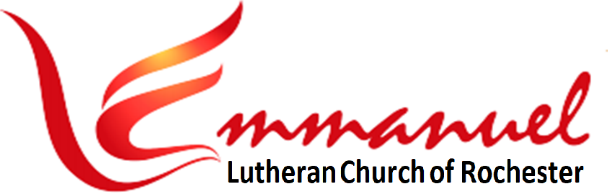 Worship:    Eve of Pentecost 6            Sat, June 29th, 2024 - 4pmPastor:      Rev Doug Hedman             Lutheran Book of WorshipPianist:     MarJean Damerval 	    - Setting IIReader:     Deb Vomhof	       * indicates stand as you are ableBrief Order of Confession & Forgiveness     Pg 77P:  In the name of the Father and of the Son and of the Holy Spirit.						      C:  Amen.P:  Almighty God, to whom all hearts are open, all desires known, and from whom no secrets are hid: Cleanse the thoughts of our hearts by the inspiration of your Holy Spirit, that we may perfectly love you and worthily magnify your holy name, through Jesus Christ our Lord.                                                           C:  Amen.P:  If we say we have no sin, we deceive ourselves, and the truth is not in us. But if we confess our sins, God who is faithful and just will forgive our sins and cleanse us from all unrighteousness.Most merciful God,C:  We confess that we are in bondage to sin and cannot free ourselves. We have sinned against you in thought, word and deed, by what we have done and by what we have left undone. We have not loved you with our whole heart; We have not loved our neighbors as ourselves. For the sake of your Son, Jesus Christ, have mercy on us. Forgive us, renew us and lead us, so that we may delight in your will and walk in your ways, to the glory of your holy name.  Amen.Page 1 of 12 P:  Almighty God, in his mercy, has given his Son to die for us and, for his sake, forgives us all our sins. As a called and ordained minister of the Church of Christ, and by his authority, I therefore declare to you the entire forgiveness of all your sins in the name of the Father, and of the Son, and of the Holy Spirit.     C:  Amen.Hymn:         I Love Your Kingdom, Lord       #368Verse 1 I Love Your King-dom, Lord,The Place of Your A-bode.The Church Our Blest Re-deem-er SavedWith His Own Pre-cious Blood.Verse 2I Love Your Church, O God.Its Walls Be-fore You Stand,Dear as the Ap-ple of Your EyeAnd Grav-en on Your Hand.Verse 3Be-yond My High-est JoyI Prize its Heav'n-ly Ways,Its Sweet Com-mun-ion, Sol-emn Vows,Its Hymns of Love and Praise.Verse 4Sure as Your Truth Shall Last,To Zion Shall be Giv'nThe Bright-est Glo-ries Earth Can Yield,And Bright-er Bliss of Heav'n.*Greeting      Pg 78P:  The grace of our Lord Jesus Christ, the love of God     & the Communion of the Holy Spirit Be with you all.C:  And also with you.Page 2 of 12*Kyrie    Pg 78-79P:  In Peace Let Us Pray to the Lord.C:   Lord, Have Mer-cy.					P:  For the Peace from A-bove, and for Our Sal-va-tion,       Let Us Pray to the Lord.C:   Lord, Have Mer-cy.					P:  For the Peace of the Whole World,     For the Well-Being of the Church of God,      And for the Uni-ty of All, Let Us Pray to the Lord.C:   Lord, Have Mer-cy.					 P:  For This Holy House, and For All Who Offer Here      Their Wor-ship and Praise, Let Us Pray to the Lord.C:   Lord, Have Mer-cy.					P:  Help, Save, Comfort, and De-fend Us, Gra-cious Lord.C:   A-men.Hymn of Praise   Pg 79-80P:     Glo-ry to God in the High-est, & Peace to His Peo-ple on Earth.C:    Lord God, Heav-en-ly King, Al-might-y God and Fa-ther,                     We Wor-ship You, We Give You Thanks, 		            We Praise You for Your Glo-ry.Lord Je-sus Christ, On-ly Son of the Fa-ther,        Lord God, Lamb of God, You Take A-way the Sin of the World,         Have Mer-cy on Us. You are Seat-ed at the Right Hand of the Father,        Re-ceive Our Prayer. For You A-lone are the Ho-ly One, You A-lone are the Lord,        You A-lone are the Most High,          Je-sus Christ, with the Ho-ly Spir-it,                        In the Glo-ry of God the Fa-ther.  A-men.* Salutation – Pg 82P:  The Lord be with you.C:  And also with you.Page 3 of 12Prayer of the Day    Pg 82P: Let us pray:	    Lord of all power and might, you are the author and giver of all good things. Graft into our hearts a love of your name. Increase in us true faith, nourish us with what is good, and watch over all who are in your care. Grant this, we pray, through your Son, Jesus Christ, our Lord, who lives with you and the Holy Spirit, one God, now and forever.         C:  Amen.Hymn:  Spread, Oh, Spread, Almighty Word  #379Verse 1Spread, Oh, Spread, Al-might-y Word,Spread the Reign of God the Lord.Tell How His Own Son He Gave,All From Sin and Death to Save.Verse 2Tell of Our Re-deem-er's Grace,Who, to Save Our Hu-man RaceAnd to Pay Re-bel-lion's Price,Gave Him-self as Sac-ri-fice.Verse 3Tell of God the Spir-it Giv’nNow to Guide us on to Heav’n,Strong and Ho-ly, Just and True,Work-ing Both to Will and Do.Verse 4Lord of Har-vest, Great and Kind,Rouse to Ac-tion Heart and Mind.Let the Gath-’ring Na-tions AllSee Your Light and Heed Your Call.Page 4 of 121st Reading: Lamentations 3:22-3322The steadfast love of the Lord never ceases; his mercies never come to an end;  23they are new every morning; great is your faithfulness. 24“The Lord is my portion,” says my soul, “therefore I will hope in him.”  25The Lord is good to those who wait for him, to the soul who seeks him.  26It is good that one should wait quietly for the salvation of the Lord. 27It is good for a man that he bear the yoke in his youth. 28Let him sit alone in silence when it is laid on him;  29let him put his mouth in the dust — there may yet be hope;  30let him give his cheek to the one who strikes, and let him be filled with insults.  31For the Lord will not cast off forever, 32but, though he cause grief, he will have compassion according to the abundance of his steadfast love;  33for he does not afflict from his heart or grieve the children of men. The Word of the Lord.			C: Thanks be to God.Page 5 of 12Psalm 30 (Read Responsively)1		I will exalt you, O Lord, because you have lifted me up			And have not let my enemies triumph over me.           2		O Lord my God, I cried out to you,			And you restored me to health.                                     3		You brought me up, O Lord, from the dead;                     			You restored my life as I was going down to the grave.4		Sing to the Lord, you servants of his;			Give thanks for the remembrance of his holiness.       5		For his wrath endures but the twinkling of an eye,			His favor for a lifetime.                                                  6		Weeping may spend the night,			But joy comes in the morning.                                       7		While I felt secure, I said, “I shall never be disturbed.			You, Lord, with your favor,			Made me as strong as the mountains.”                         8		Then you hid your face,			And I was filled with fear.                                              9		I cried to you, O Lord;			I pleaded with the Lord, saying,                                     10 		“What profit is there in my blood, if I go down to the pit?			Will the dust praise you or declare your faithfulness? 11		Hear, O Lord, and have mercy upon me;                          			O Lord, be my helper.”                                                    12		You have turned my wailing into dancing;                      			You have put off my sackcloth and clothed me with joy.13		Therefore my heart sings to you without ceasing; O Lord my God, I will give you thanks forever.Page 6 of 122nd Reading: 2 Corinthians 8:1-9, 13-151We want you to know, brothers, about the grace of God that has been given among the churches of Macedonia, 2for in a severe test of affliction, their abundance of joy and their extreme poverty have overflowed in a wealth of generosity on their part. 3For they gave according to their means, as I can testify, and beyond their means, of their own accord, 4begging us earnestly for the favor of taking part in the relief of the saints — 5and this, not as we expected, but they gave themselves first to the Lord and then by the will of God to us. 6Accordingly, we urged Titus that as he had started, so he should complete among you this act of grace. 7But as you excel in everything — in faith, in speech, in knowledge, in all earnestness, and in our love for you — see that you excel in this act of grace also. 8I say this not as a command, but to prove by the earnestness of others that your love also is genuine. 9For you know the grace of our Lord Jesus Christ, that though he was rich, yet for your sake he became poor, so that you by his poverty might become rich.  13For I do not mean that others should be eased and you burdened, but that as a matter of fairness 14your abundance at the present time should supply their need, so that their abundance may supply your need, that there may be fairness. 15As it is written, “Whoever gathered much had nothing left over, and whoever gathered little had no lack.”The Word of the Lord.			C: Thanks be to God.*Gospel Verse:      “Alleluia”       Pg 83Al-le-lu-ia, Lord, to Whom Shall We Go? You Have the Words of E-ter-nal Life,  Al-le-lu-ia.Page 7 of 12*Gospel: Mark 5:21-43The Holy Gospel According to St Mark, the 5th ChapterC: Glory to you, O Lord.21When Jesus had crossed again in the boat to the other side, a great crowd gathered about him, and he was beside the sea.  22Then came one of the rulers of the synagogue, Jairus by name, and seeing him, he fell at his feet 23and implored him earnestly, saying, “My little daughter is at the point of death. Come and lay your hands on her, so that she may be made well and live.”  24And he went with him. And a great crowd followed him and thronged about him.  25And there was a woman who had had a discharge of blood for twelve years, 26and who had suffered much under many physicians, and had spent all that she had, and was no better but rather grew worse. 27She had heard the reports about Jesus and came up behind him in the crowd and touched his garment. 28For she said, “If I touch even his garments, I will be made well.”   29And immediately the flow of blood dried up, and she felt in her body that she was healed of her disease. 30And Jesus, perceiving in himself that power had gone out from him, immediately turned about in the crowd and said, “Who touched my garments?”  31And his disciples said to him, “You see the crowd pressing around you, and yet you say, ‘Who touched me?’”  32And he looked around to see who had done it. 33But the woman, knowing what had happened to her, came in fear and trembling and fell down before him and told him the whole truth. 34And he said to her, “Daughter, your faith has made you well; go in peace, and be healed of your disease.” 35While he was still speaking, there came from the ruler’s house some who said, “Your daughter is dead. Why trouble the Teacher any further?”  36But overhearing what they said, Jesus said to the ruler of the synagogue,  Page 8 of 12“Do not fear, only believe.”  37And he allowed no one to follow him except Peter and James and John the brother of James.  38They came to the house of the ruler of the synagogue, and Jesus saw a commotion, people weeping and wailing loudly. 39And when he had entered, he said to them, “Why are you making a commotion and weeping? The child is not dead but sleeping.”  40And they laughed at him. But he put them all outside and took the child’s father and mother and those who were with him and went in where the child was.  41Taking her by the hand he said to her, “Talitha cumi,” which means, “Little girl, I say to you, arise.” 42And immediately the girl got up and began walking (for she was twelve years of age), and they were immediately overcome with amazement. 43And he strictly charged them that no one should know this, and told them to give her something to eat.The Gospel of the Lord. 	C: Praise to you, O Christ.**** Sermon:   Rev Doug Hedman ****Hymn:    Children of the Heavenly Father   #474V1	Chil-dren of the Heav'n-ly Fa-ther,Safe-ly in His Bo-som Gath-er.Nest-ling Bird nor Star in Heav-enSuch a Ref-uge E’er Was Giv-en.V2	God His Own Doth Tend and Nour-ish.In His Ho-ly Courts They Flour-ish.From All E-vil Things He Spares Them.In His Might-y Arms He Bears Them.V3	Nei-ther Life nor Death Shall E-verFrom the Lord His Chil-dren Sev-er.Un-to Them His Grace He Show-eth,And Their Sor-rows All He Know-eth.V4	Tho' He Giv-eth or He Tak-eth,God His Chil-dren Ne’er For-sak-eth.His the Lov-ing Pur-pose Sole-lyTo Pre-serve Them Pure and Ho-ly. 9         *Confession of Faith:   Apostles’ Creed    Pg 85C:  I Believe in God, the Father Almighty,Creator of Heaven and Earth.I Believe in Jesus Christ,  His Only Son,  Our Lord.He Was Conceived by the Power of the Holy SpiritAnd Born of the Virgin Mary.He Suffered Under Pontius Pilate,Was Crucified, Died, and Was Buried. He Descended into Hell.On the Third Day He Rose Again. He Ascended into Heaven,And is Seated at the Right Hand of the Father.He Will Come Again to Judge the Living and the Dead.I Believe in the Holy Spirit, the Holy Christian Church,The Communion of Saints, the Forgiveness of Sins,The Resurrection of the Body, and the Life Everlasting.   Amen.Sharing the Peace    Pg 96P: The peace of the Lord be with you.            C: And also with you.* Offering Baskets Located at Sanctuary Doors *Offertory Hymn     Pg 96Cre-ate in Me a Clean Heart, O GodAnd Re-new a Right Spir-it With-in Me.Cast Me Not A-way from Your Pres-enceAnd Take Not Your Ho-ly Spir-it from MeRe-store to Me the Joy of Your Sal-va-tion,And Up-hold Me with Your Free Spir-it.The Prayers of the Church     Pg 97A:  Let us pray for the whole people of God in Christ Jesus,            and for all people according to their needs.	(A brief silence)Eternal God, you know the trials and tribulations we go through. You know how there are times when we think we cannot go on. But even in our darkest hours, you encourage us to hold on, to be patient, and to wait for your perfect timing. Help us to put our hope in you, even when we struggle to wait.Lord, in your mercy,  			C: Hear our prayer.God of love, like King David, we have made many grievous errors and sinful mistakes in our lives against you and against our neighbors. Grant us your mercy of forgiveness. Help us to forgive those who have caused us trouble, sorrow, and pain. Lord, in your mercy,  			C: Hear our prayer.Freeing God, in Christ you have set us free from the power of sin and death and raised us to new life. Teach us to treasure the freedoms and independence which we are privileged to enjoy in this country. Help us to use our freedom in you for the benefit of our neighbor. Lord, in your mercy,  			C: Hear our prayer.Holy God, touch those who are experiencing any kind of need. Touch those who are ill with your healing hand. Release those whose hearts and minds are held captive by grief, depression, or loneliness. We especially pray for those we name silently or aloud:				[NAMES]Bring to all the freedom of your life-giving presence and healing mercy. Lord, in your mercy,  			C: Hear our prayer.P:  Into your hands, O Lord, we commend all for whom we pray, trusting in your mercy, through your Son, Jesus Christ, our Lord.C: Amen.*Lord’s Prayer: Traditional Version    Pg 97Our Father, Who Art in Heaven, Hallowed be Thy Name,Thy Kingdom Come, Thy Will be Done, on Earth as it is in Heaven.Give Us This Day Our Daily Bread. And Forgive us Our Trespasses,As We Forgive Those Who Trespass Against Us.And Lead Us Not into Temptation, But Deliver us from Evil.For Thine is the Kingdom, and the Power, and the Glory,Forever and Ever.  Amen.Page 11 of 12*Benediction     Pg 97P:	The Lord Bless You and Keep You, The Lord Make His Face Shine on You And Be Gracious to You,        The Lord Look Upon You with Favor And Give You Peace.In the Name of the Father, and of the Son,          And of the Holy Spirit.       	C: Amen.Hymn:      On What Has Now Been Sown      #261V1	On What Has Now Been SownYour Bless-ing Lord, Be-stow.The Pow'r is Yours A-loeTo Make it Sprout and Grow. O Lord, in Grace the Har-vest Raise,And Yours A-lone Shall be the Praise.V2	To You Our Wants Are Known,From You Are All Our Pow'rs.Ac-cept What is Your OwnAnd Par-don What is Ours.Our Prais-es, Lord, and Prayers Re-ceiveAnd to Your Word a Bless-ing Give.V3	Oh, Grant That Each of Us,Now Met Be-fore You Here,May Meet To-geth-er ThusWhen You and Yours Ap-pear,And Fol-low You to Heav'n, Our Home.E'en so, A-men. Lord Je-sus Come.DismissalP:  Go in Peace. Serve the Lord.     C:  Thanks be to God.Welcome To Emmanuel Lutheran – N.A.L.C.Thank you for worshiping with us this afternoon. Your presence is your gift to us. We pray that our Service of Worship is a blessing to you. God be with you as you go.Page 12 of 12Calendar ItemsWed,  Ju1 3     Men’s Bible Study - 11am at OasisThu,   Jul 4     INDEPENDENCE DAY 	(248 Years)Sun,  Jul 7     Eve of Pentecost 7 Srvc w/Communion – 10amTue,   Jul 9	Council Meeting – 4pm at Emmanuel NorthWed,  Jul 10    Men’s Bible Study - 11am at Oasis Sat,   Jul 13    Eve of Pentecost 8 Worship Service - 4pm Wed,  Jul 17   Men’s Bible Study - 11am at Oasis Sat,   Jul 20   Eve of Pentecost 9 Srvc w/Communion – 4pm Wed,  Jul 24  Men’s Bible Study - 11am at Oasis Sat,   Jul 27   Eve of Pentecost 10 Worship Service - 4pmWed,  Jul 31   Men’s Bible Study - 11am at Oasis Sun,   Aug 4  Eve of Pentecost 11 Srvc w/Communion – 10am Wed,  Aug 7   Men’s Bible Study - 11am at Oasis 